ОПИС ДИСЦИПЛІНИ(до 1000 друкованих знаків)Лекційний курс з дисципліни складає 20 годин. В ньому центральне місце займає моделювання системи «овочева культура – ґрунт – погода – клімат - врожайність». Основне завдання вивчення дисципліни полягає у формуванні у магістрів знань з програмування певного рівня  врожайності овочевих культур. Лекційний курс складається з п’яти тем, які розкривають сучасні підходи до цієї проблеми і націлюють магістра на самостійну роботу з літературою та методикою вирощування овочевих культур з наступним одержанням продукції, що відповідала б санітарним нормам.В практичних роботах (30 год) магістри програмують задану врожайність на основі ФАР, гідротермічного режиму, хімічного складу ґрунту, доз внесених добрив і технологічного забезпечення.інтегральна компетентність (ІК): Здатність розв’язувати складні задачі і проблеми у сфері садівництва та виноградарства під час здійснення професійної діяльності або у процесі навчання, що передбачає проведення досліджень та/або здійснення інновацій, які характеризуються комплексністю та невизначеністю умов.загальні компетентності (ЗК): ЗК 1. Здатність до абстрактного мислення, аналізу, та синтезу. ЗК 4. Здатність розробляти та управляти проектами. ЗК 7. Здатність до адаптації та дії в новій ситуації. ЗК 8. Здатність до пошуку, оброблення та аналізу інформації з різних джерел.фахові (спеціальності) компетентності (ФК): СК 2. Здатність критично осмислювати і прогнозувати стан і перспективи розвитку садівництва та виноградарства. СК 4. Здатність використовувати результати наукових досліджень для забезпечення розвитку садівництва та виноградарства, розробляти наукові основи інтенсивних технологій вирощування плодів, овочів і винограду. СК6. Здатність презентувати результати професійної та наукової діяльності фахівцям і нефахівцям. СК 8. Здатність до моделювання та проектування сортів, систем захисту рослин, сучасних технологій виробництва плодоовочевої продукції та винограду. СК 9. Здатність розробляти і впроваджувати інноваційні екологічно-безпечні, економічно-ефективні технології виробництва плодової, овочевої продукції та винограду.Програмні результати навчання (ПРН): ПРН 2. Інтегрувати знання з різних галузей для розв’язання теоретичних та/або практичних задач і проблем плодівництва, овочівництва, виноградарство, грибівництва. ПРН 3. Відшуковувати необхідну інформацію у науково-технічній літературі, базах даних та інших джерелах, аналізувати та оцінювати цю інформацію. ПРН 5. Застосовувати сучасні методи та засоби досліджень, зокрема, біометричні, математичного і комп’ютерного моделювання для розв’язання складних задач садівництва та виноградарства. ПРН 7. Презентувати і обговорювати результати досліджень і проектів, аргументи і висновки до фахівців і широкого загалу.СТРУКТУРА КУРСУПОЛІТИКА ОЦІНЮВАННЯШКАЛА ОЦІНЮВАННЯ СТУДЕНТІВРЕКОМЕНДОВАНІ ДЖЕРЕЛА ІНФОРМАЦІЇОсновніАксьонов І.В. Прогнозування та програмування врожайності сільськогосподарських культур: навчальний посібник / І.В. Аксьонов, Н.Ю. Мацай, С.В. Маслійов, Ю.В. Гаврилюк, О.О. Беседа – Держ. закл. «Луган. нац. ун-т імені Тараса Шевченка». – Старобільськ: 2021. – 180 с.Зінченко О.І. Програмування врожайності сільськогосподарських культур: підручник / О.І. Зінченко. – Умань: Редакційно-видавничий відділ Уманського НУС, 2015. – 310 с.ДопоміжніСамовол О.П., Кондратенко С.І. Томат: монографія; за наук. ред. О.П. Самовола, О.М. Могильної. Вінниця: ТОВ "Нілан-ЛТД", 2018. 448 с.Сич З.Д., Бобось І.М. Малопоширені бобові овочеві рослини: вихідний колекційний матеріал і технології вирощування: [Мoнoграфія]. – К.: ЦП «Компринт», 2019. – 172 с.Система удобрення овочевих і баштанних культур: монографія; за ред. В. Ю. Гончаренка. Київ: Аграрна наука, 2019. 152 с.Бобось І.М., Завадська О.В. Технології вирощування помідора для свіжого споживання, зберігання і переробки: [Мoнoграфія]. – К.: ЦП «Компринт»,  2020. – 352 с.Мельник О.В., Митенко І.М. Вирощування часнику озимого: рекомендації. Київ: Аграрна наука, 2020. 52 с.Державна цільова програма розвитку овочівництва на період до 2025 року / за наук. ред. Гадзала Я.М, Роїка М.В., Кондратенко П. В, Висоцького Т.М., Могильної О. М. Селекційне : ІОБ НААН, 2020. 62 с.Комплексна система заходів захисту цибулі ріпчастої та часнику від шкідників, хвороб і бур’янів / О.М. Могильна, О.І. Онищенко, С.О. Щербина, С.М. Даценко, О.М. Біленька, Д.В. Іванін. Вінниця: ТВОРИ, 2021. 44 с.Інтернет-джерелаAgravery. Овочі [Електронний ресурс] режим доступу: https://agravery.com/uk/posts/section/show/vegetablesКаталог стандартів на с/г продукцію [Електронний ресурс] режим доступу: http://csm.kiev.ua/nd/nd.php?z=%D1%81%D1%83%D0%BD%D0%B8%D1%86%D1%8F&st=0&b=1Сільське господарство - статистична інформація (урожайність, посівна площа, валовий збір та ін.) [Електронний ресурс] режим доступу: http://www.ukrstat.gov.ua/Інформаційно-довідкова система "Сорт" [Електронний ресурс] режим доступу: http://sort.sops.gov.ua/search/searchІнформаційно-довідкова система "Реєстр сортів" [Електронний ресурс] режим доступу: http://service.ukragroexpert.com.ua/Iнститут овочiвництва i баштанництва НААН [Електронний ресурс] режим доступу: http://www.ovoch.com/index.htmlСвітовий центр овочевих культур [Електронний ресурс] режим доступу: http://avrdc.org  School of Integrative Plant Science [Електронний ресурс] режим доступу: http://plantscience.cals.cornell.edu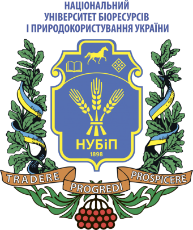 СИЛАБУС ДИСЦИПЛІНИ «Програмування і прогнозування врожаїв овочевих культур»Ступінь вищої освіти - МагістрСпеціальність 203 «Садівництво і виноградарство»Освітня програма «Садівництво і виноградарство»Рік навчання 2023-2024, семестр 3 семестрФорма навчання денна (очна)Кількість кредитів ЄКТС 4,0 Мова викладання українська_______________________Лектор курсуФедосій І.О.Контактна інформація лектора (e-mail)Fedosii@nubip.edu.ua Сторінка курсу в eLearn ТемаГодини(лекції/лабораторні, практичні, семінарські)Результати навчанняЗавданняОцінюванняОцінювання1 семестр1 семестр1 семестр1 семестр1 семестр1 семестр1 семестрМодуль 1Модуль 1Модуль 1Модуль 1Модуль 1Модуль 1Модуль 1Тема 1Сучасні підходи до проблеми програмування врожаїв і якості овочевих культур2/2Значення програмування в сучасних ринкових відносинах. Історія програмування. Системний підхід до управління  вирощування овочевих культур. Моделі, їх класифікація. Моделі урожайності: балансова, математично-статистична, динамічно-імітаційна.Виконання самостійної роботи (в.т.ч. в elearn)Тема 2. Принципи програмування врожаю.2/2Врахування законів  землеробства в програмуванні.Виконання самостійної роботи (в.т.ч. в elearn)Тема 3Оцінка ефективності використання природних ресурсів під час вирощування овочевих культур4/4Ефективність використання ФАР. Ефективність використання ресурсів тепла. Ефективність використання ресурсів елементів живлення Методика встановлення   лімітуючого фактора. Виконання самостійної роботи (в.т.ч. в elearn)Тема 4. Агрохімічне обґрунтування врожаю.Фактори, які впливають на ефективність мінеральних добрив. Органічні  добрива  та іх ефективність.  Проблема підвищення ефективності використання добрив під овочевими культурами. Методи і способи визначення доз і норм добрив під врожай овочевих культур.Тема 5. Вивчення комплексного впливу лімітуючи факторів.Погода, клімат. Гідротермічні лімітуючи фактори. Фізичні лімітуючі фактори. Комплексне  врахування багатьох лімітуючи факторів.Модуль 2Модуль 2Модуль 2Модуль 2Модуль 2Модуль 2Модуль 2Тема 6. Особливості програмування на осушених і зрошуваних землях.Програмування врожаю овочевих культур на осушених грунтах. Програмування врожаю на зрошуваних грунтах. Лімітуючі, оптимальні та інгібуючі зони волого забезпечення.Виконання самостійної роботи (в.т.ч. в elearn)Тема 7. Особливості програмування на зрошуваних землях.Програмування  врожаю овочевих культур наосушених грунтах. Програмування  врожаю на зрошуваних грунтах. Лімітуючі, оптимальні та інгібуючі зони волого забезпечення.Тема 8. Особливості програмування в ресурсозберігаючих технологіях вирощування овочевих культур2/2Програмування вирощування відповідної санітарним вимогам овочевої продукції. Екологічні аспекти застосування добрив, поливу.Виконання самостійної роботи (в.т.ч. в elearn)Тема 9. Особливості програмування в інтенсивних технологіях вирощування овочевих культурПрограмування вирощування відповідної санітарним вимогам овочевої продукції.  Екологічні аспекти застосування добрив,  поливу.Тема 10.Етапи програмування. Врахування гідротермічних ресурсів, ґрунтово-кліматичної зони2/2Етапи програмування (вивчення проблеми, розрахунок можливого  рівня врожайності, оперативне управління врожайністю). Врахування  гідротермічних ресурсів: клімограма Вальтера, ГТК Селянинова, тривалість вегетації, вегетаційний період. Врахування заморозків (весняних і осінніх).Виконання самостійної роботи (в.т.ч. в elearn)Всього за 1 семестрВсього за 1 семестрВсього за 1 семестрВсього за 1 семестрВсього за 1 семестр7070Іспит 30 30 Всього за курсВсього за курсВсього за курсВсього за курсВсього за курс100100Політика щодо дедлайнів та перескладання:Роботи, які здаються із порушенням термінів без поважних причин, оцінюються на нижчу оцінку. Перескладання модулів відбувається із дозволу лектора за наявності поважних причин (наприклад, лікарняний). Політика щодо академічної доброчесності:Списування під час контрольних робіт та екзаменів заборонені (в т.ч. із використанням мобільних девайсів). Політика щодо відвідування:Відвідування занять є обов’язковим. За об’єктивних причин (наприклад, хвороба, міжнародне стажування) навчання може відбуватись індивідуально (в он-лайн формі за погодженням із деканом факультету)Рейтинг здобувача вищої освіти, балиОцінка національна за результати складання екзаменів заліківОцінка національна за результати складання екзаменів заліківРейтинг здобувача вищої освіти, балиекзаменівзаліків90-100відміннозараховано74-89добрезараховано60-73задовільнозараховано0-59незадовільноне зараховано